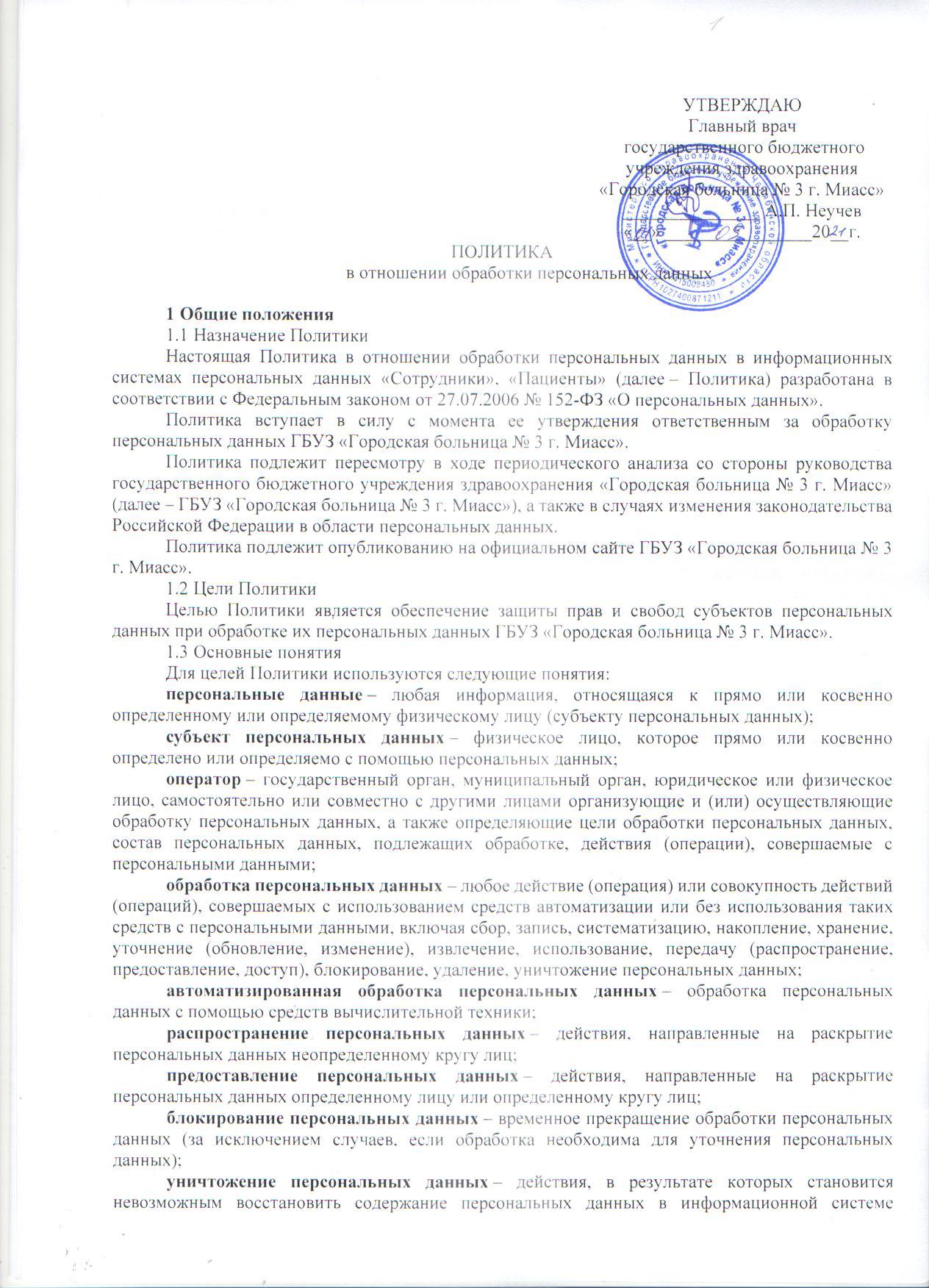 персональных данных и (или) в результате которых уничтожаются материальные носители персональных данных;автоматизированная система– совокупность содержащихся в базах данных персональных данных и обеспечивающих их обработку информационных технологий и технических средств;конфиденциальность информации – обязательное для выполнения лицом, получившим доступ к определенной информации, требование не передавать такую информацию третьим лицам без согласия ее обладателя;трансграничная передача персональных данных – передача персональных данных на территорию иностранного государства органу власти иностранного государства, иностранному физическому лицу или иностранному юридическому лицу;угрозы безопасности персональных данных – совокупность условий и факторов, создающих опасность несанкционированного, в том числе случайного, доступа к персональным данным, результатом которого могут стать уничтожение, изменение, блокирование, копирование, предоставление, распространение персональных данных, а также иные неправомерные действия при их обработке в автоматизированной системе;уровень защищенности персональных данных – комплексный показатель, характеризующий требования, исполнение которых обеспечивает нейтрализацию определенных угроз безопасности персональных данных при их обработке в ИСПДн.Область действияПоложения Политики распространяются на все отношения, связанные с обработкой персональных данных, осуществляемой ГБУЗ «Городская больница № 3 г. Миасс»:с использованием средств автоматизации, в том числе в информационно-телекоммуникационных сетях, или без использования таких средств, если обработка персональных данных без использования таких средств соответствует характеру действий (операций), совершаемых с персональными данными с использованием средств автоматизации, то есть позволяет осуществлять в соответствии с заданным алгоритмом поиск персональных данных, зафиксированных на материальном носителе и содержащихся в картотеках или иных систематизированных собраниях персональных данных, и (или) доступ к таким персональным данным;без использования средств автоматизации;Политика применяется ко всем работникам ГБУЗ «Городская больница № 3 г. Миасс».Цели обработки персональных данныхОбработка персональных данных осуществляется ГБУЗ «Городская больница № 3 г. Миасс» в следующих целях:повышение эффективности управления в сфере здравоохранения на основе информационно-технологической поддержки решения задач прогнозирования и планирования расходов на оказание медицинской помощи, а также осуществления контроля за соблюдения государственных гарантий по объему и качеству ее предоставления;повышения качества и скорости оказания медицинской помощи на основе совершенствования информационно-технологического обеспечения деятельности государственных и негосударственных медицинских организаций Челябинской области;повышение информированности населения по вопросам ведения здорового образа жизни, профилактики заболеваний, получения медицинской помощи, качества обслуживания в государственных и негосударственных медицинских организациях Челябинской области, а также осуществления деятельности в сфере здравоохранения на основе обеспечения возможностей электронного взаимодействия с Территориальным фондом обязательного медицинского страхования Челябинской области, Территориальным органом Федеральной службы по надзору в сфере здравоохранения по Челябинской области;повышение эффективности государственного бюджетного учреждения здравоохранения «Городская больница № 3 г. Миасс»путем внедрения цифровых технологий и платформенных решений.Правовые основания обработки персональных данныхОснованием обработки персональных данных в ГБУЗ «Городская больница № 3 г. Миасс» являются следующие нормативные акты и документы:Конституция Российской Федерации;Договоры, заключаемые между оператором и субъектом персональных данных;Согласия субъектов персональных данных на обработку персональных данных.В случаях, прямо не предусмотренных законодательством Российской Федерации, но соответствующих полномочиям ГБУЗ «Городская больница № 3 г. Миасс», обработка персональных данных осуществляется с согласия субъекта персональных данных на обработку его персональных данных.Обработка персональных данных прекращается при реорганизации или ликвидации ГБУЗ «Городская больница № 3 г. Миасс».Объем и категории обрабатываемых персональных данных, категории субъектов персональных данныхВ соответствии с целями обработки персональных данных, указанными в п. 2 настоящей Политики, ГБУЗ «Городская больница № 3 г. Миасс» осуществляется обработка следующих категорий субъектов персональных данных:субъекты, являющихся сотрудниками оператора;субъекты, не являющихся сотрудниками оператора.В соответствии с целями обработки персональных данных, указанными в п. 2 настоящей Политики, ГБУЗ «Городская больница № 3 г. Миасс» осуществляется обработка следующих персональных данных:ИСПДн «Сотрудники»:фамилия, имя, отчество (если имеется);дата рождения;место рождения;пол;гражданство;адрес регистрации;страховой номер индивидуального лицевого счета; идентификационный номер налогоплательщика;реквизиты основного документа, удостоверяющего личность (номер, серия, дата выдачи, код подразделения, выдавшего документ);телефон (с кодом города);адрес электронной почты;сведения о льготах;данные о семейном, социальном и имущественном положении;данные об образовании работника;данные о профессии;сведения о трудовом и общем стаже;сведения о доходах работника;данные о составе семьи (отец, мать, муж/жена, родные братья и сестры, дети (в т.ч. усыновленные);наличие судимостей;данные, содержащиеся в трудовой книжке работника и его личном деле;сведения о воинском учете (при их наличии).ИСПДн «Пациенты»:фамилия, имя, отчество (если имеется);дата рождения;место рождения;пол;гражданство;адрес регистрации;страховой номер индивидуального лицевого счета; реквизиты основного документа, удостоверяющего личность (номер, серия, дата выдачи, код подразделения, выдавшего документ);данные полиса медицинского страхования (серия, номер, страховая организация);прикрепление к лечебно-профилактическому учреждению;социальный статус;данные о семейном местоположении;данные о работе и учебе;сведения о льготах;сигнальная информация (аллергия, вредные факторы, перенесенные заболевания, противопоказания, карта прививок, маркеры);данные медицинского характера (дневниковые записи врачей, коды диагнозов, сведения об операциях, результаты анализов, заключения по результатам диагностика, назначения и отметки их выполнения);данные о семейном, социальном и имущественном положении;данные медицинского характера в случаях, предусмотренных законодательством Российской Федерации;данные о составе семьи (отец, мать, муж/жена, родные братья и сестры, дети (в т.ч. усыновленные);сведения о воинском учете (при их наличии).Порядок и условияПринципы обработки персональных данныхОбработка персональных данных осуществляется ГБУЗ «Городская больница № 3 г. Миасс» в соответствии со следующими принципами:обработка персональных данных осуществляется на законной и справедливой основе;обработка персональных данных ограничивается достижением конкретных, заранее определенных и законных целей; не допускается обработка персональных данных, несовместимая с целями сбора персональных данных;не допускается объединение баз данных, содержащих персональные данные, обработка которых осуществляется в целях, несовместимых между собой;обработке подлежат только персональные данные, которые отвечают целям их обработки;содержание и объем обрабатываемых персональных данных соответствуют заявленным целям обработки; обрабатываемые персональные данные не избыточны по отношению к заявленным целям их обработки;при обработке персональных данных обеспечиваются точность персональных данных, их достаточность, а в необходимых случаях и актуальность по отношению к целям обработки персональных данных; ГБУЗ «Городская больница № 3 г. Миасс» принимает необходимые меры либо обеспечивает их принятие по удалению или уточнению неполных или неточных данных;хранение персональных данных осуществляется в форме, позволяющей определить субъекта персональных данных, не дольше, чем этого требуют цели обработки персональных данных, если срок хранения персональных данных не установлен Федеральным законом, договором, стороной которого, выгодоприобретателем или поручителем, по которому является субъект персональных данных; обрабатываемые персональные данные подлежат уничтожению по достижении целей обработки или в случае утраты необходимости в достижении этих целей, если иное не предусмотрено Федеральным законом.Условия обработки персональных данныхУсловия обработки персональных данных, отличные от получения согласия субъекта персональных данных на обработку его персональных данных, являются альтернативными.Условия обработки специальных категорий персональных данныхОбработка специальных категорий персональных данных осуществляется ГБУЗ «Городская больница № 3 г. Миасс» с соблюдением следующих условий:обработка персональных данных необходима для достижения целей, предусмотренных международным договором Российской Федерации или законом, для осуществления и выполнения возложенных законодательством Российской Федерации на ГБУЗ «Городская больница № 3 г. Миасс» функций, полномочий и обязанностей.Условия обработки биометрических персональных данныхОбработка биометрических категорий персональных данных не осуществляется.Условия обработки иных категорий персональных данныхОбработка иных категорий персональных данных осуществляется ГБУЗ «Городская больница № 3 г. Миасс» с соблюдением следующих условий:обработка персональных данных необходима для достижения целей, предусмотренных международным договором Российской Федерации или законом, для осуществления и выполнения возложенных законодательством Российской Федерации на ГБУЗ «Городская больница № 3 г. Миасс» функций, полномочий и обязанностей.Поручение обработки персональных данныхГБУЗ «Городская больница № 3 г. Миасс» не поручает обработку персональных данных другому лицу.Передача персональных данных ГБУЗ «Городская больница № 3 г. Миасс» вправе передавать персональные данные органам дознания и следствия, иным уполномоченным органам по основаниям, предусмотренным действующим законодательством Российской Федерации.Конфиденциальность персональных данныхСотрудники ГБУЗ «Городская больница № 3 г. Миасс», получившие доступ к персональным данным, не раскрывают третьим лицам и не распространяют персональные данные без согласия субъекта персональных данных, если иное не предусмотрено Федеральным законом.Согласие субъекта персональных данных на обработку его персональных данныхПри необходимости обеспечения условий обработки персональных данных субъекта может предоставляться согласие субъекта персональных данных на обработку его персональных данных.Субъект персональных данных принимает решение о предоставлении его персональных данных и дает согласие на их обработку свободно, своей волей и в своем интересе. Согласие на обработку персональных данных должно быть конкретным, информированным и сознательным. Согласие на обработку персональных данных может быть дано субъектом персональных данных или его представителем в любой позволяющей подтвердить факт его получения форме, если иное не установлено Федеральным законом. В случае получения согласия на обработку персональных данных от представителя субъекта персональных данных полномочия данного представителя на дачу согласия от имени субъекта персональных данных проверяются ГБУЗ «Городская больница № 3 г. Миасс».Согласие на обработку персональных данных может быть отозвано субъектом персональных данных. В случае отзыва субъектом персональных данных согласия на обработку персональных данных ГБУЗ «Городская больница № 3 г. Миасс» вправе продолжить обработку персональных данных без согласия субъекта персональных данных при выполнении альтернативных условий обработки персональных данных.Обязанность предоставить доказательство получения согласия субъекта персональных данных на обработку его персональных данных или доказательство выполнения альтернативных условий обработки персональных данных возлагается на ГБУЗ «Городская больница № 3 г. Миасс».В случаях, предусмотренных Федеральным законом, обработка персональных данных осуществляется только с согласия в письменной форме субъекта персональных данных. Равнозначным содержащему собственноручную подпись субъекта персональных данных согласию в письменной форме на бумажном носителе признается согласие в форме электронного документа, подписанного в соответствии с Федеральным законом электронной подписью. Согласие в письменной форме субъекта персональных данных на обработку его персональных данных должно включать в себя, в частности:1) фамилию, имя, отчество, адрес субъекта персональных данных, номер основного документа, удостоверяющего его личность, сведения о дате выдачи указанного документа и выдавшем его органе;2) фамилию, имя, отчество, адрес представителя субъекта персональных данных, номер основного документа, удостоверяющего его личность, сведения о дате выдачи указанного документа и выдавшем его органе, реквизиты доверенности или иного документа, подтверждающего полномочия этого представителя (при получении согласия от представителя субъекта персональных данных);3) наименование или фамилию, имя, отчество и адрес ГБУЗ «Городская больница № 3 г. Миасс»;4) цель обработки персональных данных;5) перечень персональных данных, на обработку которых дается согласие субъекта персональных данных;6) наименование или фамилию, имя, отчество и адрес лица, осуществляющего обработку персональных данных по поручению ГБУЗ «Городская больница № 3 г. Миасс», если обработка будет поручена такому лицу;7) перечень действий с персональными данными, на совершение которых дается согласие, общее описание используемых ГБУЗ «Городская больница № 3 г. Миасс» способов обработки персональных данных;8) срок, в течение которого действует согласие субъекта персональных данных, а также способ его отзыва, если иное не установлено Федеральным законом;9) подпись субъекта персональных данных.В случае недееспособности субъекта персональных данных согласие на обработку его персональных данных дает законный представитель субъекта персональных данных.В случае смерти субъекта персональных данных согласие на обработку его персональных данных дают наследники субъекта персональных данных, если такое согласие не было дано субъектом персональных данных при его жизни.Персональные данные могут быть получены ГБУЗ «Городская больница № 3 г. Миасс» от лица, не являющегося субъектом персональных данных, при условии предоставления ГБУЗ «Городская больница № 3 г. Миасс» подтверждения наличия альтернативных условий обработки информации.Трансграничная передача персональных данныхТрансграничная передача персональных данных ГБУЗ «Городская больница № 3 г. Миасс» не осуществляется.Обработка персональных данных, осуществляемая без использования средств автоматизацииОбщие положенияОбработка персональных данных, содержащихся в информационной системе персональных данных либо извлеченных из такой системы, считается осуществленной без использования средств автоматизации (неавтоматизированной), если такие действия с персональными данными, как использование, уточнение, распространение, уничтожение персональных данных в отношении каждого из субъектов персональных данных, осуществляются при непосредственном участии человека.Особенности организации обработки персональных данных, осуществляемой без использования средств автоматизацииПерсональные данные при их обработке, осуществляемой без использования средств автоматизации, обособляются от иной информации, в частности путем фиксации их на отдельных материальных носителях персональных данных (далее – материальные носители), в специальных разделах или на полях форм (бланков).При фиксации персональных данных на материальных носителях не допускается фиксация на одном материальном носителе персональных данных, цели обработки которых заведомо не совместимы. Для обработки различных категорий персональных данных, осуществляемой без использования средств автоматизации, для каждой категории персональных данных используется отдельный материальный носитель.Лица, осуществляющие обработку персональных данных без использования средств автоматизации (в том числе сотрудники ГБУЗ «Городская больница № 3 г. Миасс» или лица, осуществляющие такую обработку по договору c ГБУЗ «Городская больница № 3 г. Миасс»), проинформированы о факте обработки ими персональных данных, обработка которых осуществляется ГБУЗ «Городская больница № 3 г. Миасс» без использования средств автоматизации, категориях обрабатываемых персональных данных, а также об особенностях и правилах осуществления такой обработки, установленных нормативными правовыми актами федеральных органов исполнительной власти, органов исполнительной власти субъектов Российской Федерации, а также локальными правовыми актами ГБУЗ «Городская больница № 3 г. Миасс».При использовании типовых форм документов, характер информации в которых предполагает или допускает включение в них персональных данных (далее – типовая форма), соблюдаются следующие условия:а) типовая форма или связанные с ней документы (инструкция по ее заполнению, карточки, реестры и журналы) содержат сведения о цели обработки персональных данных, осуществляемой без использования средств автоматизации, имя (наименование) и адрес ГБУЗ «Городская больница № 3 г. Миасс», фамилию, имя, отчество и адрес субъекта персональных данных, источник получения персональных данных, сроки обработки персональных данных, перечень действий с персональными данными, которые будут совершаться в процессе их обработки, общее описание используемых ГБУЗ «Городская больница № 3 г. Миасс» способов обработки персональных данных;б) типовая форма предусматривает поле, в котором субъект персональных данных может поставить отметку о своем согласии на обработку персональных данных, осуществляемую без использования средств автоматизации, – при необходимости получения письменного согласия на обработку персональных данных;в) типовая форма составляется таким образом, чтобы каждый из субъектов персональных данных, содержащихся в документе, имел возможность ознакомиться со своими персональными данными, содержащимися в документе, не нарушая прав и законных интересов иных субъектов персональных данных;г) типовая форма исключает объединение полей, предназначенных для внесения персональных данных, цели обработки которых заведомо не совместимы.При ведении журналов (реестров, книг), содержащих персональные данные, необходимые для однократного пропуска субъекта персональных данных на территорию, на которой находится ГБУЗ «Городская больница № 3 г. Миасс», или в иных аналогичных целях, соблюдаются следующие условия:а) необходимость ведения такого журнала (реестра, книги) предусмотрена актом ГБУЗ «Городская больница № 3 г. Миасс», содержащим сведения о цели обработки персональных данных, осуществляемой без использования средств автоматизации, способы фиксации и состав информации, запрашиваемой у субъектов персональных данных, перечень лиц (поименно или по должностям), имеющих доступ к материальным носителям и ответственных за ведение и сохранность журнала (реестра, книги), сроки обработки персональных данных, а также сведения о порядке пропуска субъекта персональных данных на территорию, на которой находится ГБУЗ «Городская больница № 3 г. Миасс», без подтверждения подлинности персональных данных, сообщенных субъектом персональных данных;б) копирование содержащейся в таких журналах (реестрах, книгах) информации не допускается;в) персональные данные каждого субъекта персональных данных могут заноситься в такой журнал (книгу, реестр) не более одного раза в каждом случае пропуска субъекта персональных данных на территорию, на которой находится ГБУЗ «Городская больница № 3 г. Миасс».При несовместимости целей обработки персональных данных, зафиксированных на одном материальном носителе, если материальный носитель не позволяет осуществлять обработку персональных данных отдельно от других зафиксированных на том же носителе персональных данных, принимаются меры по обеспечению раздельной обработки персональных данных, в частности:а) при необходимости использования или распространения определенных персональных данных отдельно от находящихся на том же материальном носителе других персональных данных осуществляется копирование персональных данных, подлежащих распространению или использованию, способом, исключающим одновременное копирование персональных данных, не подлежащих распространению и использованию, и используется (распространяется) копия персональных данных;б) при необходимости уничтожения или блокирования части персональных данных уничтожается или блокируется материальный носитель с предварительным копированием сведений, не подлежащих уничтожению или блокированию, способом, исключающим одновременное копирование персональных данных, подлежащих уничтожению или блокированию.Уничтожение части персональных данных, если это допускается материальным носителем, может производиться способом, исключающим дальнейшую обработку этих персональных данных с сохранением возможности обработки иных данных, зафиксированных на материальном носителе (удаление, вымарывание). Указанные правила применяются также в случае, если необходимо обеспечить раздельную обработку зафиксированных на одном материальном носителе персональных данных и информации, не являющейся персональными данными.Уточнение персональных данных при осуществлении их обработки без использования средств автоматизации производится путем обновления или изменения данных на материальном носителе, а если это не допускается техническими особенностями материального носителя, – путем фиксации на том же материальном носителе сведений о вносимых в них изменениях либо путем изготовления нового материального носителя с уточненными персональными данными.Меры по обеспечению безопасности персональных данных при их обработке, осуществляемой без использования средств автоматизацииОбработка персональных данных, осуществляемая без использования средств автоматизации, осуществляется таким образом, чтобы в отношении каждой категории персональных данных можно определить места хранения персональных данных (материальных носителей) и установить перечень лиц, осуществляющих обработку персональных данных либо имеющих к ним доступ.Обеспечивается раздельное хранение персональных данных (материальных носителей), обработка которых осуществляется в различных целях.При хранении материальных носителей соблюдаются условия, обеспечивающие сохранность персональных данных и исключающие несанкционированный к ним доступ. Перечень мер, необходимых для обеспечения таких условий, порядок их принятия, а также перечень лиц, ответственных за реализацию указанных мер, устанавливаются ГБУЗ «Городская больница № 3 г. Миасс».Актуализация, исправление, удаление и уничтожение персональных данных, ответы на запросы субъектов на доступ к персональным даннымПрава субъектов персональных данныхПраво субъекта персональных данных на доступ к его персональным даннымСубъект персональных данных имеет право на получение информации (далее – запрашиваемая субъектом информация), касающейся обработки его персональных данных, в том числе содержащей:1) подтверждение факта обработки персональных данных ГБУЗ «Городская больница № 3 г. Миасс»;2) правовые основания и цели обработки персональных данных;3) цели и применяемые ГБУЗ «Городская больница № 3 г. Миасс» способы обработки персональных данных;4) наименование и место нахождения ГБУЗ «Городская больница № 3 г. Миасс», сведения о лицах (за исключением сотрудников ГБУЗ «Городская больница № 3 г. Миасс»), которые имеют доступ к персональным данным или которым могут быть раскрыты персональные данные на основании договора с ГБУЗ «Городская больница № 3 г. Миасс» или на основании федерального закона;5) обрабатываемые персональные данные, относящиеся к соответствующему субъекту персональных данных, источник их получения, если иной порядок представления таких данных не предусмотрен Федеральным законом;6) сроки обработки персональных данных, в том числе сроки их хранения;7) порядок осуществления субъектом персональных данных прав, предусмотренных Федеральным законом «О персональных данных»;8) информацию об осуществленной или о предполагаемой трансграничной передаче данных;9) наименование или фамилию, имя, отчество и адрес лица, осуществляющего обработку персональных данных по поручению ГБУЗ «Городская больница № 3 г. Миасс», если обработка поручена или будет поручена такому лицу;10) иные сведения, предусмотренные Федеральным законом от 27.07.2006 № 152 – ФЗ «О персональных данных» или другими Федеральными законами.Субъект персональных данных имеет право на получение запрашиваемой субъектом информации, за исключением следующих случаев:обработка персональных данных, включая персональные данные, полученные в результате оперативно-розыскной, контрразведывательной и разведывательной деятельности, осуществляется в целях обороны страны, безопасности государства и охраны правопорядка;обработка персональных данных осуществляется органами, осуществившими задержание субъекта персональных данных по подозрению в совершении преступления, либо предъявившими субъекту персональных данных обвинение по уголовному делу, либо применившими к субъекту персональных данных меру пресечения до предъявления обвинения, за исключением предусмотренных уголовно-процессуальным законодательством Российской Федерации случаев, если допускается ознакомление подозреваемого или обвиняемого с такими персональными данными;обработка персональных данных осуществляется в соответствии с законодательством о противодействии легализации (отмыванию) доходов, полученных преступным путем, и финансированию терроризма;доступ субъекта персональных данных к его персональным данным нарушает права и законные интересы третьих лиц;обработка персональных данных осуществляется в случаях, предусмотренных законодательством Российской Федерации о транспортной безопасности, в целях обеспечения устойчивого и безопасного функционирования транспортного комплекса, защиты интересов личности, общества и государства в сфере транспортного комплекса от актов незаконного вмешательства.Субъект персональных данных вправе требовать от ГБУЗ «Городская больница № 3 г. Миасс» уточнения его персональных данных, их блокирования или уничтожения в случае, если персональные данные являются неполными, устаревшими, неточными, незаконно полученными или не являются необходимыми для заявленной цели обработки, а также принимать предусмотренные законом меры по защите своих прав.Запрашиваемая субъектом информация должна быть предоставлена субъекту персональных данных ГБУЗ «Городская больница № 3 г. Миасс» в доступной форме, и в ней не должны содержаться персональные данные, относящиеся к другим субъектам персональных данных, за исключением случаев, если имеются законные основания для раскрытия таких персональных данных.Запрашиваемая информация предоставляется субъекту персональных данных или его представителю ГБУЗ «Городская больница № 3 г. Миасс» при обращении либо при получении запроса субъекта персональных данных или его представителя. Запрос должен содержать номер основного документа, удостоверяющего личность субъекта персональных данных или его представителя, сведения о дате выдачи указанного документа и выдавшем его органе, сведения, подтверждающие участие субъекта персональных данных в отношениях с ГБУЗ «Городская больница № 3 г. Миасс» (номер договора, дата заключения договора, условное словесное обозначение и (или) иные сведения), либо сведения, иным образом подтверждающие факт обработки персональных данных ГБУЗ «Городская больница № 3 г. Миасс», подпись субъекта персональных данных или его представителя (далее – необходимая для запроса информация). Запрос может быть направлен в форме электронного документа и подписан электронной подписью в соответствии с законодательством Российской Федерации.В случае если запрашиваемая субъектом информация, а также обрабатываемые персональные данные были предоставлены для ознакомления субъекту персональных данных по его запросу, субъект персональных данных вправе обратиться повторно в ГБУЗ «Городская больница № 3 г. Миасс» или направить повторный запрос в целях получения запрашиваемой субъектом информации и ознакомления с такими персональными данными не ранее чем через тридцать дней (далее – нормированный срок запроса) после первоначального обращения или направления первоначального запроса, если более короткий срок не установлен Федеральным законом, принятым в соответствии с ним нормативным правовым актом или договором, стороной которого либо выгодоприобретателем или поручителем по которому является субъект персональных данных.Субъект персональных данных вправе обратиться повторно в ГБУЗ «Городская больница № 3 г. Миасс» или направить повторный запрос в целях получения запрашиваемой субъектом информации, а также в целях ознакомления с обрабатываемыми персональными данными до истечения нормированного срока запроса, в случае, если такие сведения и (или) обрабатываемые персональные данные не были предоставлены ему для ознакомления в полном объеме по результатам рассмотрения первоначального обращения. Повторный запрос наряду с необходимой для запроса информацией должен содержать обоснование направления повторного запроса.ГБУЗ «Городская больница № 3 г. Миасс» вправе отказать субъекту персональных данных в выполнении повторного запроса, не соответствующего условиям повторного запроса. Такой отказ должен быть мотивированным. Обязанность представления доказательств обоснованности отказа в выполнении повторного запроса лежит на ГБУЗ «Городская больница № 3 г. Миасс».Права субъектов персональных данных при обработке их персональных данных в целях продвижения товаров, работ, услуг на рынке, а также в целях политической агитацииОбработка персональных данных в целях продвижения товаров, работ, услуг на рынке путем осуществления прямых контактов с потенциальным потребителем с помощью средств связи, а также в целях политической агитации ГБУЗ «Городская больница № 3 г. Миасс» не осуществляется.Права субъектов персональных данных при принятии решений на основании исключительно автоматизированной обработки их персональных данныхПринятие на основании исключительно автоматизированной обработки персональных данных решений, порождающих юридические последствия в отношении субъекта персональных данных или иным образом затрагивающих его права и законные интересы, ГБУЗ «Городская больница № 3 г. Миасс» не осуществляется.Право на обжалование действий или бездействия ГБУЗ «Городская больница № 3 г. Миасс»Если субъект персональных данных считает, что ГБУЗ «Городская больница № 3 г. Миасс» осуществляет обработку его персональных данных с нарушением требований Федерального закона «О персональных данных» или иным образом нарушает его права и свободы, субъект персональных данных вправе обжаловать действия или бездействие ГБУЗ «Городская больница № 3 г. Миасс» в уполномоченный орган по защите прав субъектов персональных данных или в судебном порядке.Субъект персональных данных имеет право на защиту своих прав и законных интересов, в том числе на возмещение убытков и (или) компенсацию морального вреда в судебном порядке.Обязанности оператораОбязанности оператора при сборе персональных данныхПри сборе персональных данных ГБУЗ «Городская больница № 3 г. Миасс» предоставляет субъекту персональных данных по его просьбе запрашиваемую информацию, касающуюся обработки его персональных данных в соответствии с частью 7 статьи 14 Федерального закона от 27.07.2006 № 152 «О персональных данных».Если предоставление персональных данных является обязательным в соответствии с Федеральным законом, ГБУЗ «Городская больница № 3 г. Миасс» разъясняет субъекту персональных данных юридические последствия отказа предоставить его персональные данные.Если персональные данные получены не от субъекта персональных данных, ГБУЗ «Городская больница № 3 г. Миасс» до начала обработки таких персональных данных предоставляет субъекту персональных данных следующую информацию (далее – информация, сообщаемая при получении персональных данных не от субъекта персональных данных):1) наименование либо фамилия, имя, отчество и адрес ГБУЗ «Городская больница № 3 г. Миасс» или представителя ГБУЗ «Городская больница № 3 г. Миасс»;2) цель обработки персональных данных и ее правовое основание;3) предполагаемые пользователи персональных данных;4) установленные Федеральным закономот 27.07.2006 № 152–ФЗ «О персональных данных» права субъекта персональных данных;5) источник получения персональных данных.ГБУЗ «Городская больница № 3 г. Миасс» не предоставляет субъекту информацию, сообщаемую при получении персональных данных не от субъекта персональных данных, в случаях, если:1) субъект персональных данных уведомлен об осуществлении обработки его персональных данных ГБУЗ «Городская больница № 3 г. Миасс»;2) персональные данные получены ГБУЗ «Городская больница № 3 г. Миасс»на основании федерального закона или в связи с исполнением договора, стороной которого либо выгодоприобретателем или поручителем, по которому является субъект персональных данных;3) ГБУЗ «Городская больница № 3 г. Миасс» осуществляет обработку персональных данных для статистических или иных исследовательских целей, для осуществления профессиональной деятельности журналиста либо научной, литературной или иной творческой деятельности, если при этом не нарушаются права и законные интересы субъекта персональных данных;4) предоставление субъекту персональных данных информации, сообщаемой при получении персональных данных не от субъекта персональных данных, нарушает права и законные интересы третьих лиц.При сборе персональных данных, в том числе посредством информационно-телекоммуникационной сети «Интернет», ГБУЗ «Городская больница № 3 г. Миасс» обеспечивает запись, систематизацию, накопление, хранение, уточнение (обновление, изменение), извлечение персональных данных граждан Российской Федерации, обрабатываемых в следующих информационных системах с использованием баз данных, расположенных на территории Российской федерации.Местонахождение центра(ов) обработки данных и сведения об организации, ответственной за хранение данных, определены внутренними документами ГБУЗ «Городская больница № 3 г. Миасс».Меры, направленные на обеспечение выполнения ГБУЗ «Городская больница № 3 г. Миасс» своих обязанностейГБУЗ «Городская больница № 3 г. Миасс» принимает меры, необходимые и достаточные для обеспечения выполнения своих обязанностей. ГБУЗ «Городская больница № 3 г. Миасс» самостоятельно определяет состав и перечень мер, необходимых и достаточных для обеспечения выполнения обязанностей, если иное не предусмотрено Федеральными законами. К таким мерам, в частности, относятся:1) назначение ответственного за организацию обработки персональных данных;2) издание Политики, локальных актов по вопросам обработки персональных данных, а также локальных актов, устанавливающих процедуры, направленные на предотвращение и выявление нарушений законодательства Российской Федерации, устранение последствий таких нарушений;3) применение правовых, организационных и технических мер по обеспечению безопасности персональных данных;4) осуществление внутреннего контроля и (или) аудита соответствия обработки персональных данных требованиям к защите персональных данных, Политике, локальным актам ГБУЗ «Городская больница № 3 г. Миасс»;5) оценка вреда, который может быть причинен субъектам персональных данных в случае нарушения Федерального закона «О персональных данных», соотношение указанного вреда и принимаемых ГБУЗ «Городская больница № 3 г. Миасс» мер, направленных на обеспечение выполнения обязанностей, предусмотренных Федеральным законом от 27.07.2006 № 152–ФЗ «О персональных данных»;6) ознакомление сотрудников ГБУЗ «Городская больница № 3 г. Миасс», непосредственно осуществляющих обработку персональных данных, с положениями законодательства Российской Федерации о персональных данных, в том числе требованиями к защите персональных данных, документами, Политикой, локальными актами по вопросам обработки персональных данных, и (или) обучение указанных работников.Меры по обеспечению безопасности персональных данных при их обработкеГБУЗ «Городская больница № 3 г. Миасс» при обработке персональных данных принимает необходимые правовые, организационные и технические меры или обеспечивает их принятие для защиты персональных данных от неправомерного или случайного доступа к ним, уничтожения, изменения, блокирования, копирования, предоставления, распространения персональных данных, а также от иных неправомерных действий в отношении персональных данных.Обеспечение безопасности персональных данных достигается, в частности:1) определением угроз безопасности персональных данных при их обработке в ИСПДн;2) применением организационных и технических мер по обеспечению безопасности персональных данных при их обработке в необходимых для выполнения требований к защите персональных данных, исполнение которых обеспечивает установленные Правительством Российской Федерации уровни защищенности персональных данных;3) применением прошедших в установленном порядке процедуру оценки соответствия средств защиты информации;4) оценкой эффективности принимаемых мер по обеспечению безопасности персональных данных до ввода в эксплуатацию автоматизированной системы;5) учетом машинных носителей персональных данных;6) обнаружением фактов несанкционированного доступа к персональным данным и принятием мер;7) восстановлением персональных данных, модифицированных или уничтоженных вследствие несанкционированного доступа к ним;8) установлением правил доступа к персональным данным, обрабатываемым в информационной системе персональных данных, а также обеспечением регистрации и учета всех действий, совершаемых с персональными данными в информационной системе персональных данных;9) контролем за принимаемыми мерами по обеспечению безопасности персональных данных и уровня защищенности информационных систем персональных данных.Использование и хранение биометрических персональных данных вне информационных систем персональных данных могут осуществляться только на таких материальных носителях информации и с применением такой технологии ее хранения, которые обеспечивают защиту этих данных от неправомерного или случайного доступа к ним, их уничтожения, изменения, блокирования, копирования, предоставления, распространения.Обязанности оператора при обращении к нему субъекта персональных данных либо при получении запроса субъекта персональных данных или его представителя, а также уполномоченного органа по защите прав субъектов персональных данныхГБУЗ «Городская больница № 3 г. Миасс» сообщает в установленном порядке субъекту персональных данных или его представителю информацию о наличии персональных данных, относящихся к соответствующему субъекту персональных данных, а также предоставляет возможность ознакомления с этими персональными данными при обращении субъекта персональных данных или его представителя либо в течение тридцати дней с даты получения запроса субъекта персональных данных или его представителя.В случае отказа в предоставлении информации о наличии персональных данных о соответствующем субъекте персональных данных или персональных данных субъекту персональных данных или его представителю при их обращении либо при получении запроса субъекта персональных данных или его представителя ГБУЗ «Городская больница № 3 г. Миасс» дает в письменной форме мотивированный ответ в срок, не превышающий тридцати дней со дня обращения субъекта персональных данных или его представителя либо с даты получения запроса субъекта персональных данных или его представителя.ГБУЗ «Городская больница № 3 г. Миасс» предоставляет безвозмездно субъекту персональных данных или его представителю возможность ознакомления с персональными данными, относящимися к этому субъекту персональных данных. В срок, не превышающий семи рабочих дней со дня предоставления субъектом персональных данных или его представителем сведений, подтверждающих, что персональные данные являются неполными, неточными или неактуальными, ГБУЗ «Городская больница № 3 г. Миасс» вносит в них необходимые изменения. В срок, не превышающий семи рабочих дней со дня представления субъектом персональных данных или его представителем сведений, подтверждающих, что такие персональные данные являются незаконно полученными или не являются необходимыми для заявленной цели обработки, ГБУЗ «Городская больница № 3 г. Миасс» уничтожает такие персональные данные. ГБУЗ «Городская больница № 3 г. Миасс» уведомляет субъекта персональных данных или его представителя о внесенных изменениях и предпринятых мерах и принимает разумные меры для уведомления третьих лиц, которым персональные данные этого субъекта были переданы.ГБУЗ «Городская больница № 3 г. Миасс» сообщает в уполномоченный орган по защите прав субъектов персональных данных по запросу этого органа необходимую информацию в течение тридцати дней с даты получения такого запроса.Обязанности оператора по устранению нарушений законодательства, допущенных при обработке персональных данных, по уточнению, блокированию и уничтожению персональных данныхВ случае выявления неправомерной обработки персональных данных при обращении субъекта персональных данных или его представителя либо по запросу субъекта персональных данных или его представителя либо уполномоченного органа по защите прав субъектов персональных данных ГБУЗ «Городская больница № 3 г. Миасс» осуществляет блокирование неправомерно обрабатываемых персональных данных, относящихся к этому субъекту персональных данных, или обеспечивает их блокирование (если обработка персональных данных осуществляется другим лицом, действующим по поручению ГБУЗ «Городская больница № 3 г. Миасс») с момента такого обращения или получения указанного запроса на период проверки. В случае выявления неточных персональных данных при обращении субъекта персональных данных или его представителя либо по их запросу или по запросу уполномоченного органа по защите прав субъектов персональных данных ГБУЗ «Городская больница № 3 г. Миасс» осуществляет блокирование персональных данных, относящихся к этому субъекту персональных данных, или обеспечивает их блокирование (если обработка персональных данных осуществляется другим лицом, действующим по поручению ГБУЗ «Городская больница № 3 г. Миасс») с момента такого обращения или получения указанного запроса на период проверки, если блокирование персональных данных не нарушает права и законные интересы субъекта персональных данных или третьих лиц.В случае подтверждения факта неточности персональных данных ГБУЗ «Городская больница № 3 г. Миасс» на основании сведений, представленных субъектом персональных данных или его представителем либо уполномоченным органом по защите прав субъектов персональных данных, или иных необходимых документов уточняет персональные данные либо обеспечивает их уточнение (если обработка персональных данных осуществляется другим лицом, действующим по поручению ГБУЗ «Городская больница № 3 г. Миасс») в течение семи рабочих дней со дня представления таких сведений и снимает блокирование персональных данных.В случае выявления неправомерной обработки персональных данных, осуществляемой ГБУЗ «Городская больница № 3 г. Миасс» или лицом, действующим по поручению ГБУЗ «Городская больница № 3 г. Миасс», ГБУЗ «Городская больница № 3 г. Миасс» в срок, не превышающий трех рабочих дней с даты этого выявления, прекращает неправомерную обработку персональных данных или обеспечивает прекращение неправомерной обработки персональных данных лицом, действующим по поручению ГБУЗ «Городская больница № 3 г. Миасс». В случае если обеспечить правомерность обработки персональных данных невозможно, ГБУЗ «Городская больница № 3 г. Миасс» в срок, не превышающий десяти рабочих дней с даты выявления неправомерной обработки персональных данных, уничтожает такие персональные данные или обеспечивает их уничтожение. Об устранении допущенных нарушений или об уничтожении персональных данных ГБУЗ «Городская больница № 3 г. Миасс» уведомляет субъекта персональных данных или его представителя, а в случае, если обращение субъекта персональных данных или его представителя либо запрос уполномоченного органа по защите прав субъектов персональных данных были направлены уполномоченным органом по защите прав субъектов персональных данных, также указанный орган.В случае достижения цели обработки персональных данных ГБУЗ «Городская больница № 3 г. Миасс» прекращает обработку персональных данных или обеспечивает ее прекращение (если обработка персональных данных осуществляется другим лицом, действующим по поручению ГБУЗ «Городская больница № 3 г. Миасс») и уничтожает персональные данные или обеспечивает их уничтожение (если обработка персональных данных осуществляется другим лицом, действующим по поручению ГБУЗ «Городская больница № 3 г. Миасс») в срок, не превышающий тридцати дней с даты достижения цели обработки персональных данных, если иное не предусмотрено договором, стороной которого, выгодоприобретателем или поручителем по которому является субъект персональных данных, иным соглашением между ГБУЗ «Городская больница № 3 г. Миасс» и субъектом персональных данных либо если ГБУЗ «Городская больница № 3 г. Миасс» не вправе осуществлять обработку персональных данных без согласия субъекта персональных данных на основаниях, предусмотренных Федеральным законом «О персональных данных» или другими Федеральными законами.В случае отзыва субъектом персональных данных согласия на обработку его персональных данных ГБУЗ «Городская больница № 3 г. Миасс» прекращает их обработку или обеспечивает прекращение такой обработки (если обработка персональных данных осуществляется другим лицом, действующим по поручению ГБУЗ «Городская больница № 3 г. Миасс») и в случае, если сохранение персональных данных более не требуется для целей обработки персональных данных, уничтожает персональные данные или обеспечивает их уничтожение (если обработка персональных данных осуществляется другим лицом, действующим по поручению ГБУЗ «Городская больница № 3 г. Миасс») в срок, не превышающий тридцати дней с даты поступления указанного отзыва, если иное не предусмотрено договором, стороной которого, выгодоприобретателем или поручителем по которому является субъект персональных данных, иным соглашением между ГБУЗ «Городская больница № 3 г. Миасс» и субъектом персональных данных либо если ГБУЗ «Городская больница № 3 г. Миасс» не вправе осуществлять обработку персональных данных без согласия субъекта персональных данных на основаниях, предусмотренных Федеральным законом «О персональных данных» или другими Федеральными законами.В случае отсутствия возможности уничтожения персональных данных в течение указанного срока, ГБУЗ «Городская больница № 3 г. Миасс» блокирует такие персональные данные или обеспечивает их блокирование (если обработка персональных данных осуществляется другим лицом, действующим по поручению ГБУЗ «Городская больница № 3 г. Миасс») и обеспечивает уничтожение персональных данных в срок не более чем шесть месяцев, если иной срок не установлен Федеральными законами.Уведомление об обработке персональных данныхГБУЗ «Городская больница № 3 г. Миасс», за исключением случаев, предусмотренных Федеральным законом от 27.07.2006 № 152 «О персональных данных», до начала обработки персональных данных уведомляет уполномоченный орган по защите прав субъектов персональных данных о своем намерении осуществлять обработку персональных данных.Уведомление направляется в виде документа на бумажном носителе или в форме электронного документа и подписывается уполномоченным лицом. Уведомление содержит следующие сведения:наименование (фамилия, имя, отчество), адрес ГБУЗ «Городская больница № 3 г. Миасс»;цель обработки персональных данных;категории персональных данных;категории субъектов, персональные данные которых обрабатываются;правовое основание обработки персональных данных;перечень действий с персональными данными, общее описание используемых ГБУЗ «Городская больница № 3 г. Миасс» способов обработки персональных данных;описание мер, в том числе сведения о наличии шифровальных (криптографических) средств и наименования этих средств;фамилия, имя, отчество физического лица или наименование юридического лица, ответственных за организацию обработки персональных данных, и номера их контактных телефонов, почтовые адреса и адреса электронной почты;дата начала обработки персональных данных;срок или условие прекращения обработки персональных данных;сведения о наличии или об отсутствии трансграничной передачи персональных данных в процессе их обработки;сведения о месте нахождения базы данных информации, содержащей персональные данные граждан Российской Федерации;сведения об обеспечении безопасности персональных данных в соответствии с требованиями к защите персональных данных, установленными Правительством Российской Федерации.В случае изменения указанных сведений, а также в случае прекращения обработки персональных данных ГБУЗ «Городская больница № 3 г. Миасс» уведомляет об этом уполномоченный орган по защите прав субъектов персональных данных в течение десяти рабочих дней с даты возникновения таких изменений или с даты прекращения обработки персональных данных.Сферы ответственностиЛица, ответственные за организацию обработки персональных данных в организацияхГБУЗ «Городская больница № 3 г. Миасс» назначает лицо, ответственное за организацию обработки персональных данных.Лицо, ответственное за организацию обработки персональных данных, получает указания непосредственно от исполнительного органа организации, являющейся оператором, и подотчетно ему.ГБУЗ «Городская больница № 3 г. Миасс» предоставляет лицу, ответственному за организацию обработки персональных данных, необходимые сведения.Лицо, ответственное за организацию обработки персональных данных, в частности, выполняет следующие функции:1) осуществляет внутренний контроль за соблюдением ГБУЗ «Городская больница № 3 г. Миасс» и сотрудниками ГБУЗ «Городская больница № 3 г. Миасс»законодательства Российской Федерации о персональных данных, в том числе требований к защите персональных данных;2) доводит до сведения сотрудников ГБУЗ «Городская больница № 3 г. Миасс» положения законодательства Российской Федерации о персональных данных, локальных актов по вопросам обработки персональных данных, требований к защите персональных данных;3) организовывает прием и обработку обращений и запросов субъектов персональных данных или их представителей и (или) осуществляет контроль за приемом и обработкой таких обращений и запросов.ОтветственностьЛица, виновные в нарушении требований Федерального закона «О персональных данных», несут предусмотренную законодательством Российской Федерации ответственность.Моральный вред, причиненный субъекту персональных данных вследствие нарушения его прав, нарушения правил обработки персональных данных, установленных Федеральным законом от 27.07.2006 № 152–ФЗ «О персональных данных», а также требований к защите персональных данных, установленных в соответствии с Федеральным законом «О персональных данных», подлежит возмещению в соответствии с законодательством Российской Федерации. Возмещение морального вреда осуществляется независимо от возмещения имущественного вреда и понесенных субъектом персональных данных убытков.Ключевые результатыПри достижении целей ожидаются следующие результаты:обеспечение защиты прав и свобод субъектов персональных данных при обработке его персональных данных ГБУЗ «Городская больница № 3 г. Миасс»;повышение общего уровня информационной безопасности ГБУЗ «Городская больница № 3 г. Миасс»;минимизация юридических рисков ГБУЗ «Городская больница № 3 г. Миасс».Связные политикиСвязные политики отсутствуют.